(Заполняется организаторами)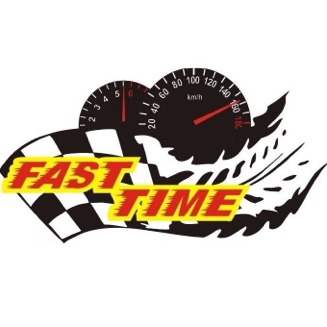 ЗАЯВКА НА УЧАСТИЕWinter Fest Fast Time 2019 Я заявляю о своём участии в указанных соревнованиях и осведомлен обо всех рисках,  связанных с ними. Я не буду предъявлять организаторам соревнований  никаких претензий в случае: - получения травм  мной лично; - повреждений моего автомобиля; - нанесения ущерба мне или моему автомобилю третьими лицами. Я также подтверждаю, что ознакомлен с правилами и регламентом соревнований  и согласен с их условиями без ограничений. ____.____._______г.                                             _________________     __________________________________         Дата                                                                         Подпись			Расшифровка            					 Заявка должна быть заполнена:в день соревнований на месте регистрации участников, после заполнения передать организаторам вместе со стартовым взносом;либо самостоятельно распечатываете до соревнований, заполняете и предоставляете в день соревнований вместе с оплатой стартового взноса.По всем вопросам обращайтесь: Мария: W/A 8-961-990-91-39, vk.com/id40733820Валентин: 8-913-087-04-20,Денис: 8-929-375-27-30Анкета участника1. Участвовали ли вы в подобных соревнованиях ранее? Название соревнований и дисциплина? Дата соревнований? Занятое вами место?  Имеются ли разряды по автоспорту? _______________________________________________________________________________________________________________________________________________________________________________________________________________________________________2. Являетесь ли вы участником какого-либо автоклуба? _________________________________________________________Если нет, то хотели бы присоединиться к какому-нибудь автоклубу? _______________________________________________3. Как вы узнали о данных соревнованиях? __________________________________________________________________________________________________________________________________________________________4. Как вы узнали об Объединении Автоклубов Fast Time? __________________________________________________________________________________________________________________________________________________________5. Давно ли вы состоите в своем автоклубе? (примерный срок)_____________________________________________________________________________6. Участвуете ли вы в жизни/развитии своего автоклуба? _____________________________________________________________________________7. Если вы хотите прорекламировать компанию, где вы работаете, или своё хобби (например, я автоэлектрик – недорого помогу чем смогу, или я не женат – хочу огласки этого статуса) – напишите:  _______________________________________________________________________________________________________________________________________________________________________________________________________________________________________Даете ли вы согласие на озвучку информации с этой страницы на месте проведения мероприятия?  Да ______ Нет _____8. Ваши комментарии и предложения организаторам Fast Time:______________________________________________________________________________________________________________________________________________________________________________________________________________________________________________________________________________________________________________________________________________________________________________________________________________________________________________________________________________№ этапаВзносТех.комиссияСтартовый  номерСведения об участнике и автомобиле(заполняются печатными буквами!!!)Сведения об участнике и автомобиле(заполняются печатными буквами!!!)ФамилияИмяОтчествоДата рожденияАвтомобиль (марка и модель)Гос. Номер с регионом__ __ __ __ __ __     __ __ RUSПривод автомобиляАвтоклуб (при наличии)Телефон__   __ __ __  __ __ __   __ __ __ __Номер, серия и срок действия ВУ (вод.удостоверения)__ __ __ __     № __ __ __ __ __ __   действительно до___.___.________г.